LA VILLE DE QUÉBECPAR TRAIN 23 au 25 avril 2020Retraite en Action et Voyages Rockland offrent à ses membres la possibilité de découvrir la Ville de Québec et de prendre part à deux évènements spéciaux : l’exposition sur Frida Kahlo et Diego Rivera au Musée national des beaux-arts du Québec et l’unique spectacle de l’Orchestre symphonique de Québec intitulé « Une soirée à Broadway ». Nous nous déplacerons dans le confort du train et ferons également d’autres visites intéressantes et éducatives durant notre séjour. Alors, joignez-vous aux autres membres de Retraite en Action en vue d’un séjour mémorable dans la Vieille Capitale. JOUR 1 : 	OTTAWA – VILLE DE QUÉBECVers 9h, rassemblement du groupe à la gare d’Ottawa, à temps pour prendre notre train à destination de la Ville de Québec. Une fois sur place, un autocar nolisé nous conduira à l’hôtel Palace Royal, situé à quelques pas de la porte Saint-Jean, lieu idéal pour découvrir le Vieux-Québec et profiter des nombreux restaurants. Installation et reste de la journée libre. JOUR 2 :	VILLE DE QUÉBECCe matin, bon petit-déjeuner à l’hôtel, suivi d’une visite guidée de la Citadelle de Québec, deuxième résidence officielle de la gouverneure générale du Canada. Par la suite, temps libre pour explorer et dîner dans le Vieux-Québec. En après-midi, nous nous rendrons au Musée national des beaux-arts du Québec pour y découvrir l’exposition sur Frida Kahlo et Diego Rivera. Parmi les couples mythiques de l’histoire de l’art, Frida Kahlo et Diego Rivera trônent au sommet et continuent de marquer l’imaginaire avec leur destin hors du commun, et ce, plus de 50 ans après leur décès. Ces deux artistes mexicains sont reconnus mondialement tant pour leur histoire passionnée que pour leur contribution exceptionnelle à l’art moderne. Pour bien apprécier cette exposition, nous ferons une visite guidée. Pour souper, Voyages Rockland vous amène au Sagamité, restaurant né du désir de faire connaître la culture culinaire des Wendats. Un repas qui plaira à tous! En soirée, nous assisterons au spectacle « Une Soirée à Broadway ». L’Orchestre symphonique de Québec s’appropriera Broadway grâce à la très polyvalente Sarah Slean. Du cabaret au music-hall en passant par l’incontournable Leonard Bernstein, tous y trouveront leur compte dans cette soirée célébrant les grandes productions de Broadway. Au programme, Les Misérables, West Side Story, Le Magicien d’Oz, La Mélodie du bonheur, Annie… pour ne nommer qu’eux. Nous serons de retour à l’hôtel en fin de soirée, enchantés de notre divertissante journée. PD – SJOUR 3 :	VILLE DE QUÉBEC – OTTAWASuivant le petit-déjeuner, nous ferons une visite guidée d’un des plus prestigieux hôtels au monde : le Fairmont Château Frontenac. Cet hôtel historique a beaucoup à raconter; un guide local nous fera découvrir ce majestueux bâtiment et nous fera part d’anecdotes savoureuses et méconnues. Suivant cette visite, nous nous déplacerons à la gare du Palais de Québec, à temps pour prendre le train de retour vers Ottawa, que nous atteindrons vers 21 h.  PDN.B.  Indications modifiables sans préavis.  Non remboursable une fois le paiement effectué.LE COÛT COMPREND :Le transport ferroviaire avec VIA Rail en classe économiqueLe transport par autocar nolisé à destinationL’hébergement pour deux nuits à l’hôtel Palace Royal – centre-ville3 REPAS : deux petits déjeuners et un souper La visite guidée de la Citadelle de QuébecLa visite guidée de l’exposition sur Frida Kahlo et Diego RiveraUn billet pour le spectacle Une Soirée à Broadway de l’Orchestre symphonique de QuébecLa visite guidée du Fairmont Château FrontenacL’accompagnement d’un guide de Voyages Rockland pour la durée du voyageLes pourboires aux guides, aux conducteurs d’autocar et lors des repas inclus au forfaitLes taxes applicablesNon inclus :Les assurances et autres dépenses personnellesLes visites non incluses au forfaitLes repas autres que ceux mentionnésLes boissons lors des repas inclusTout ce qui n’est pas précisé dans les inclusionsCOÛT PAR PERSONNE		OCC. SIMPLE		OCC. DOUBLE		OCC. TRIPLE		OCC. QUAD.	    	    1 057,00 $		      847,00 $		     787,00 $		     767,00 $VOUS DEVEZ RÉSERVER VOTRE PLACEAVANT LE 2 MARS 2020AVEC PAIEMENT COMPLET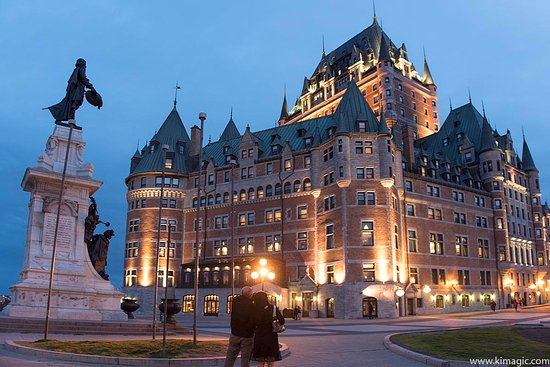 